1.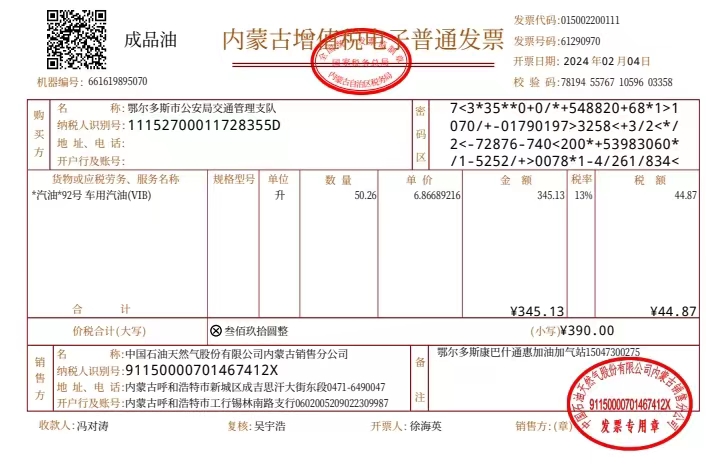 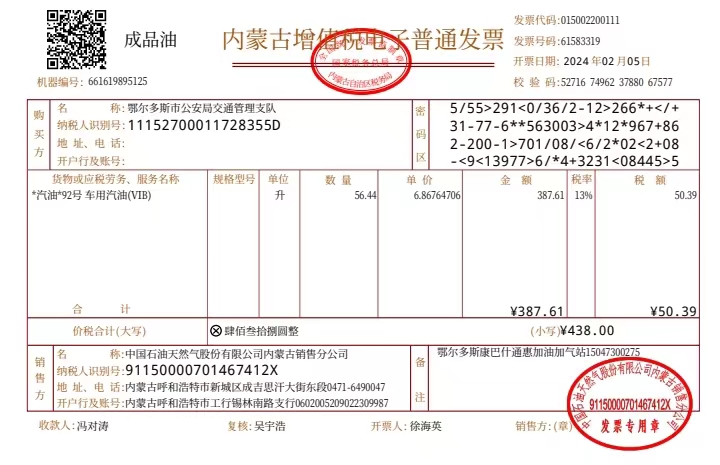 3.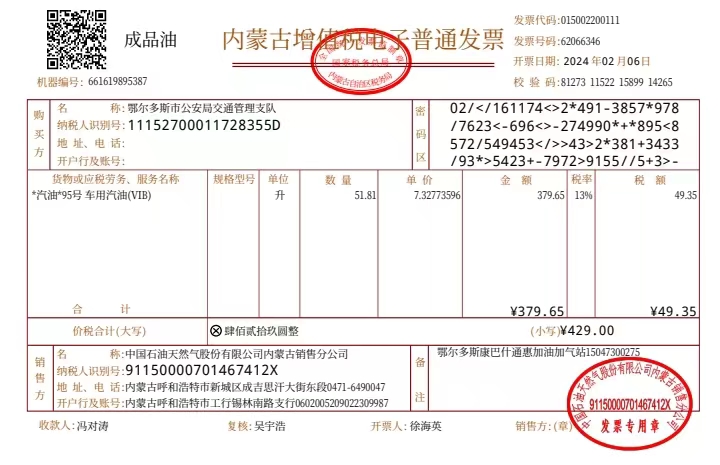 4.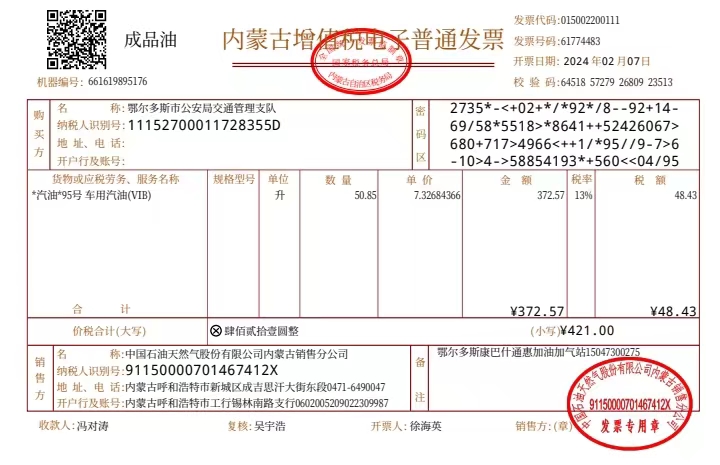 5.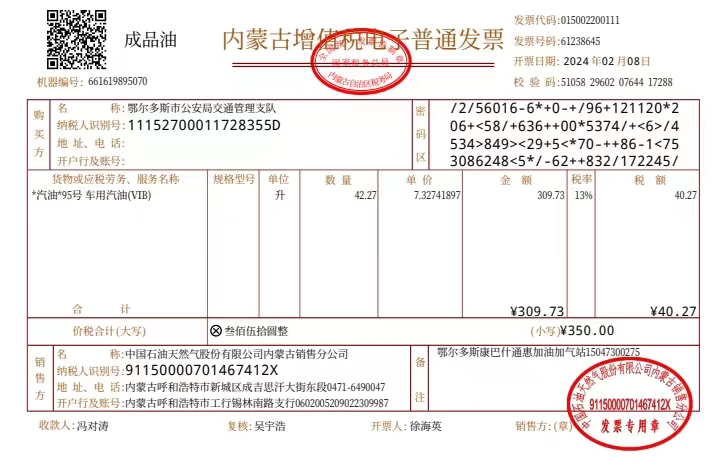 6.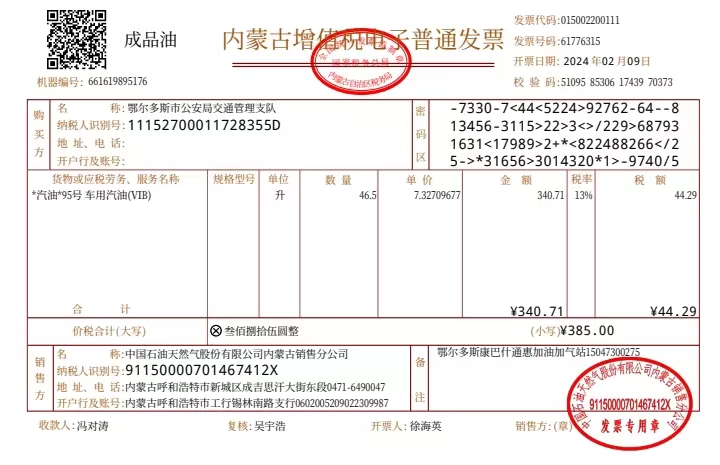 7.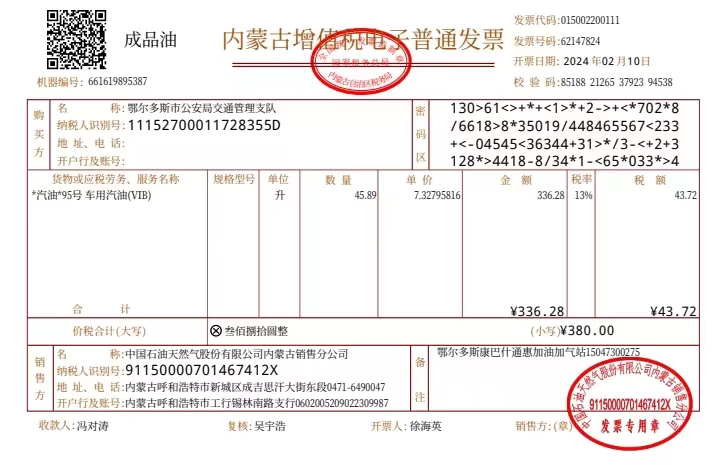 8.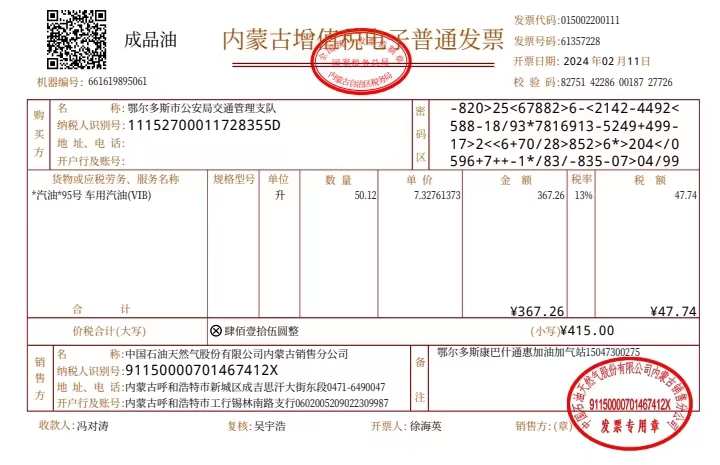 9.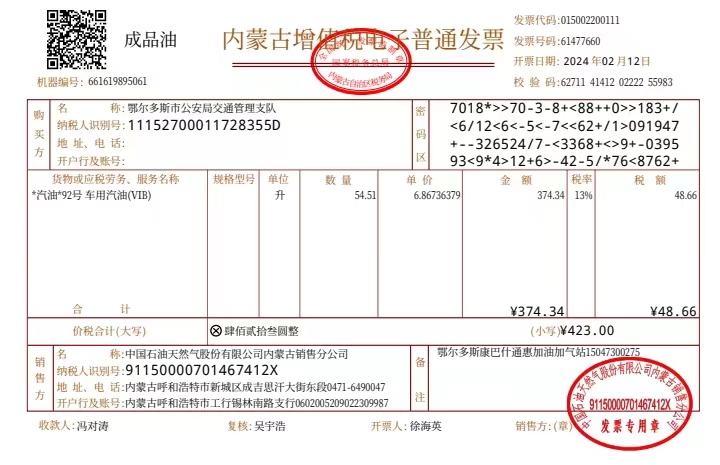 10.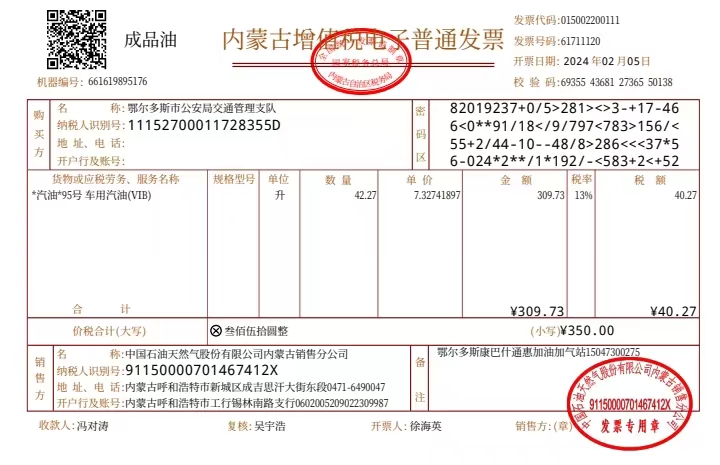 11.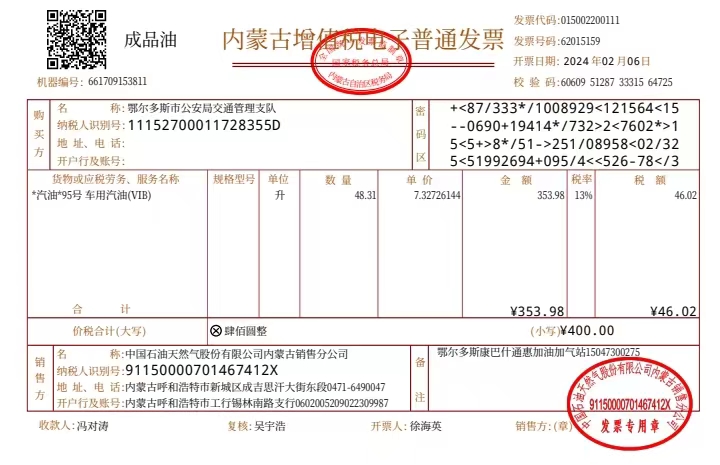 12.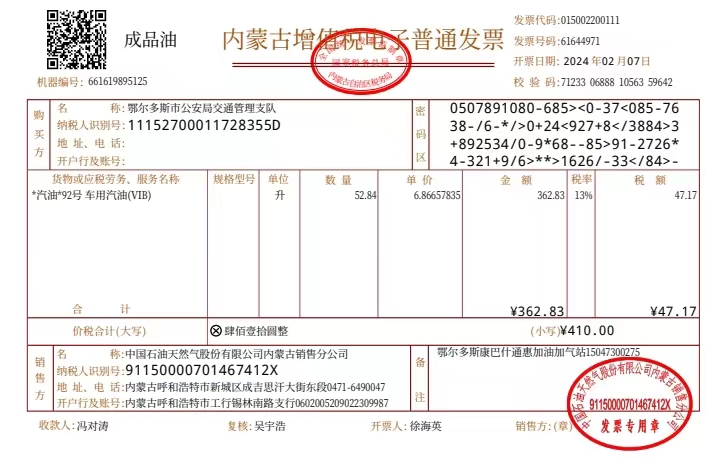 13.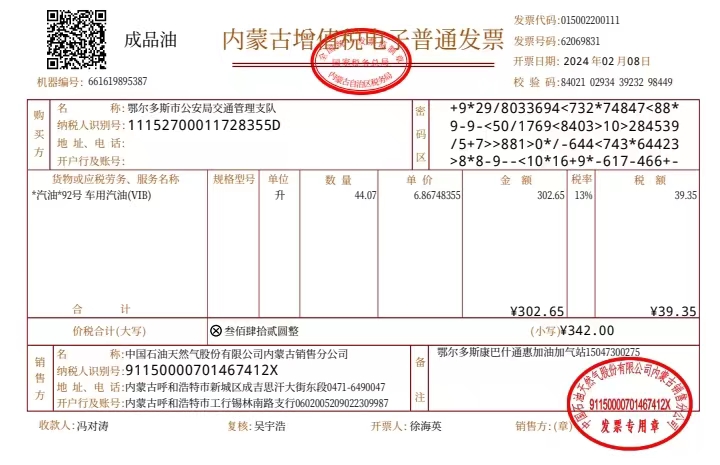 14.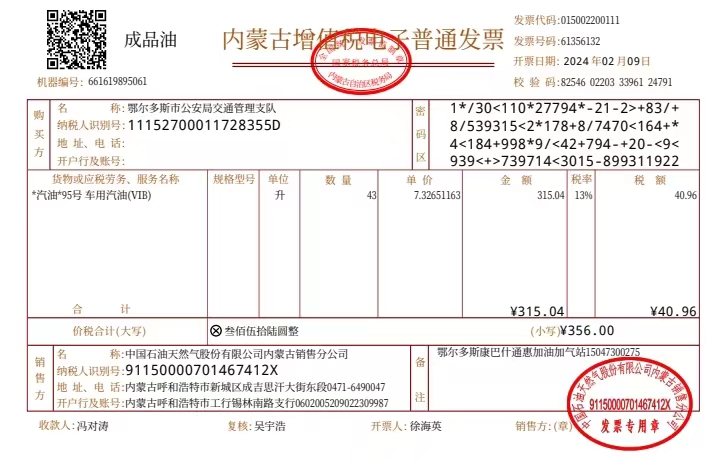 15.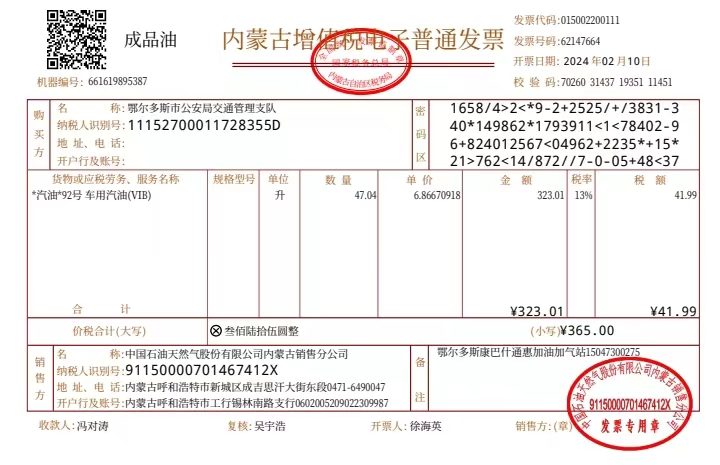 16.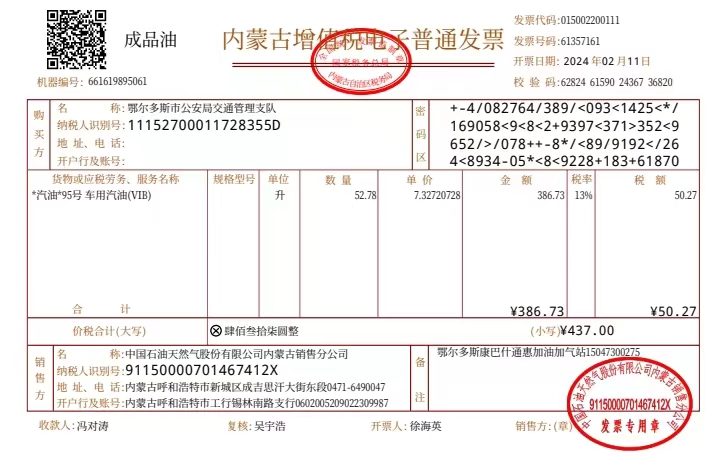 17.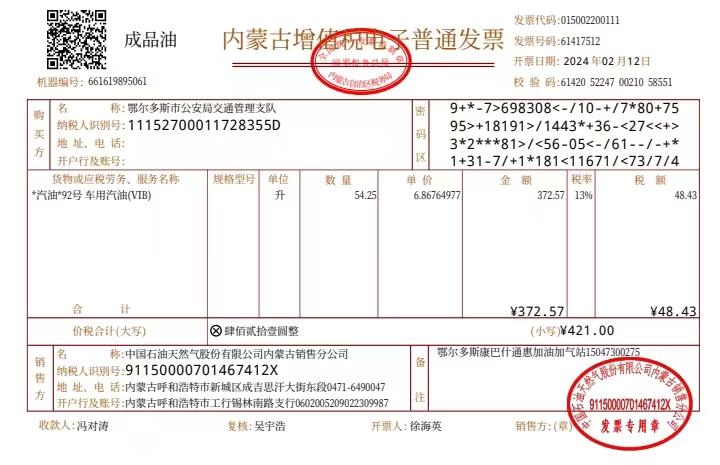 18.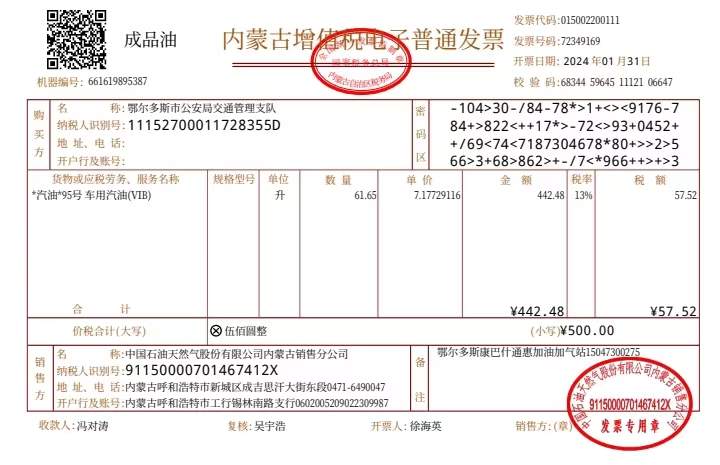 19.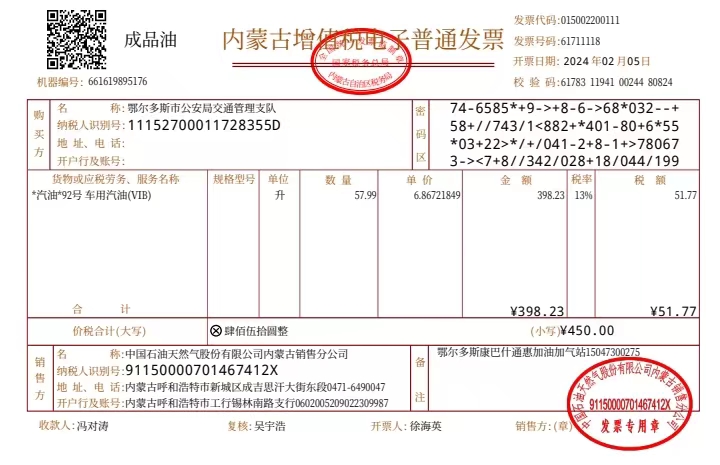 20.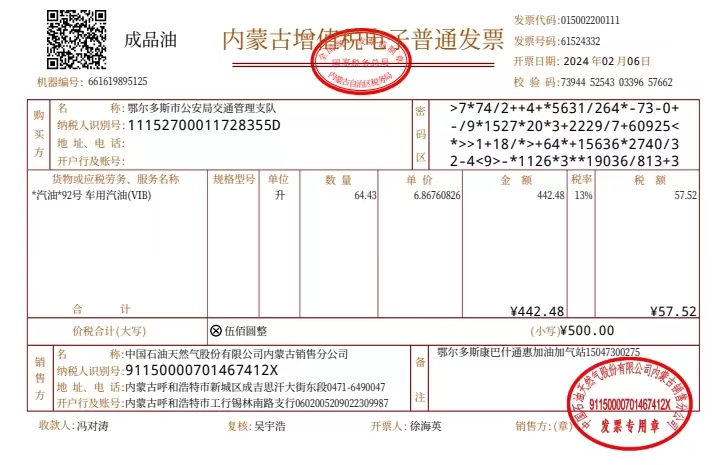 21.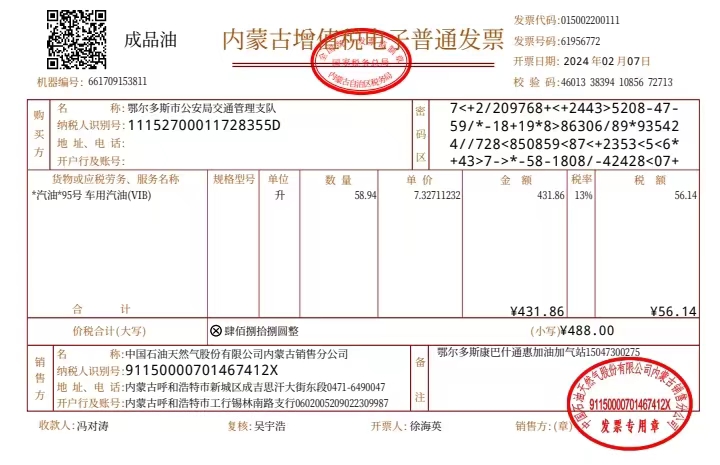 22.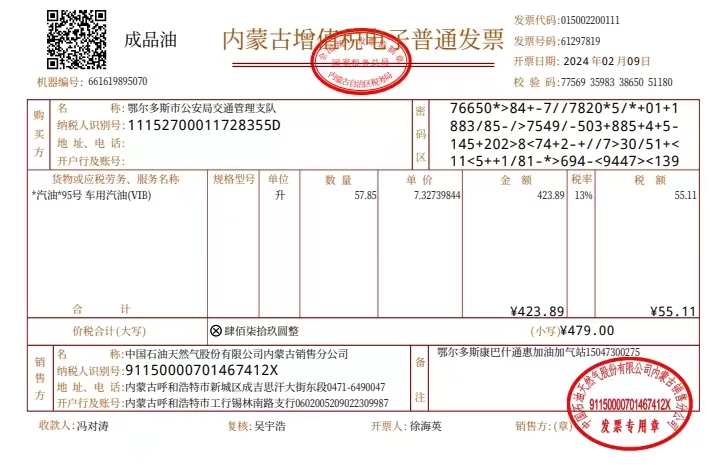 23.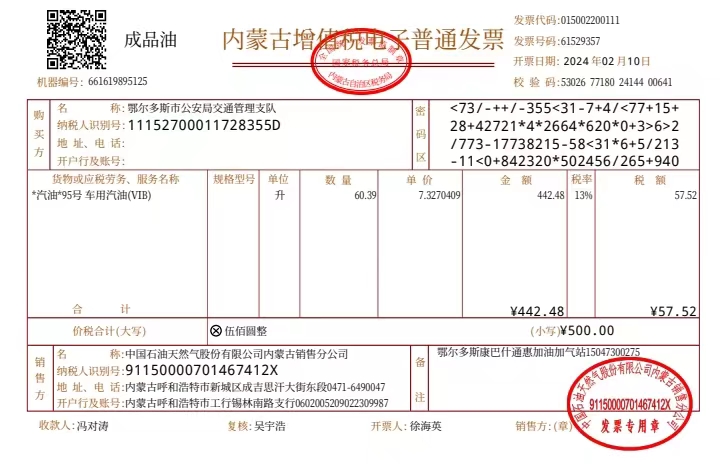 24.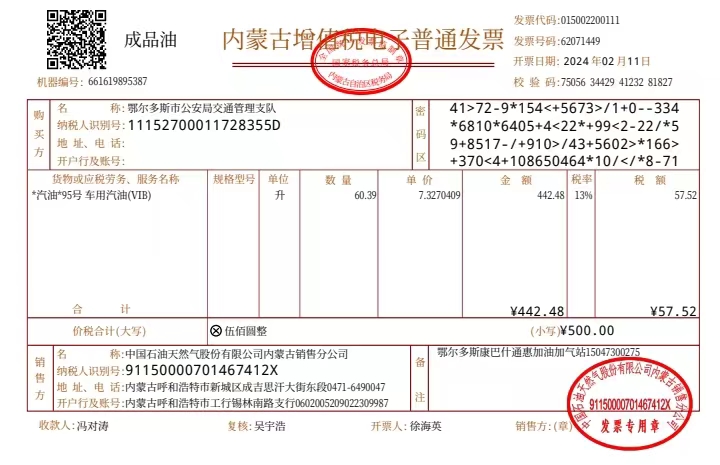 25.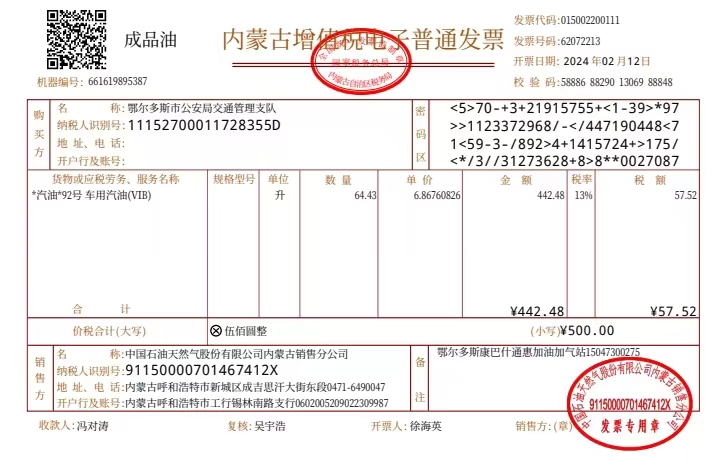 26.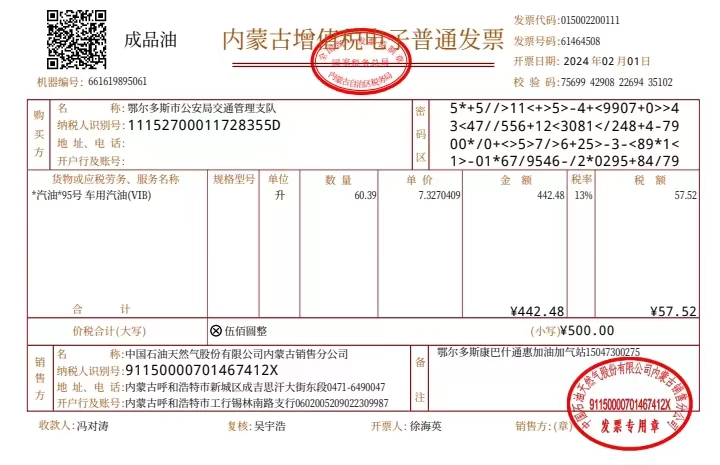 27.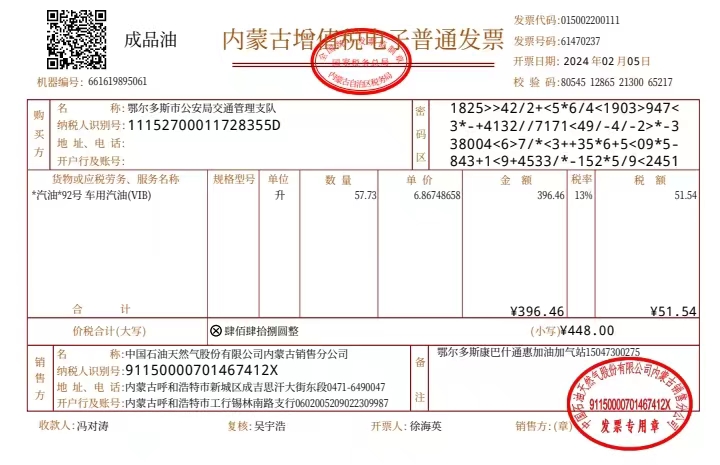 28.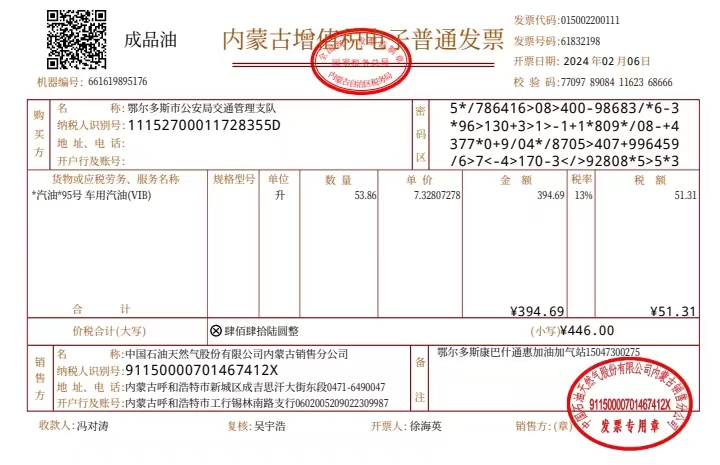 29.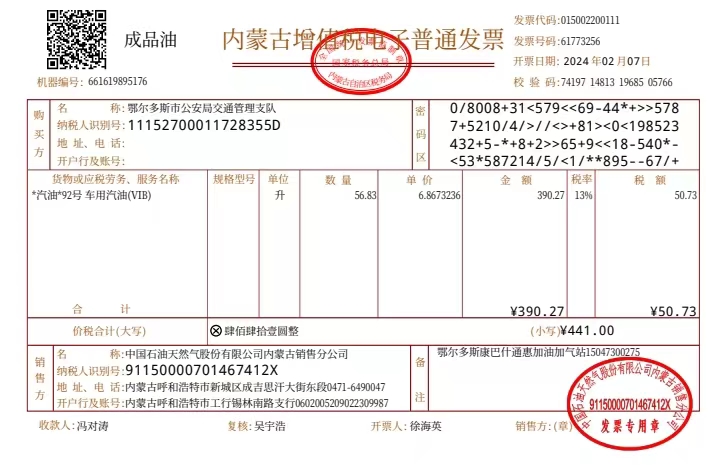 30.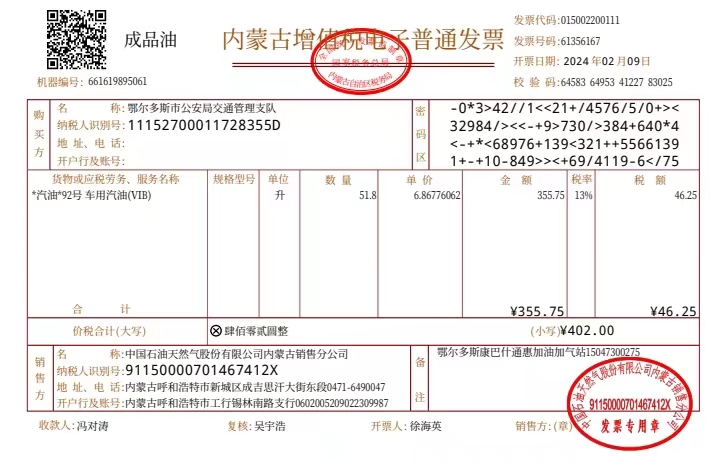 31.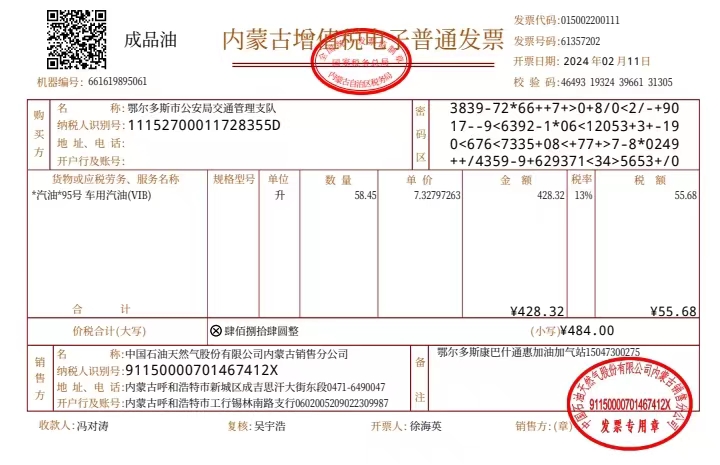 32.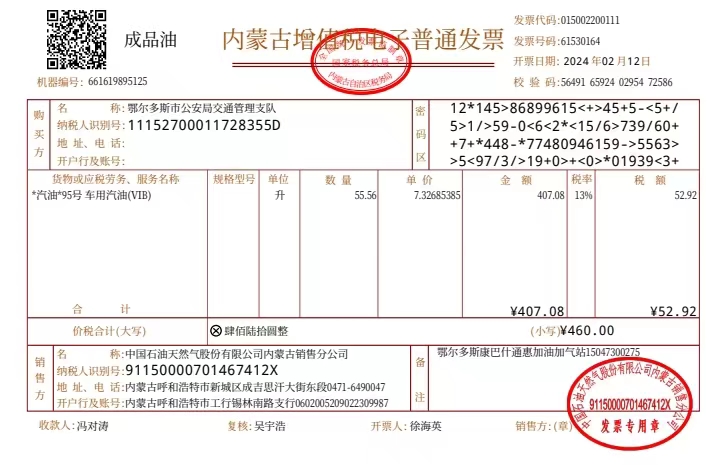 33.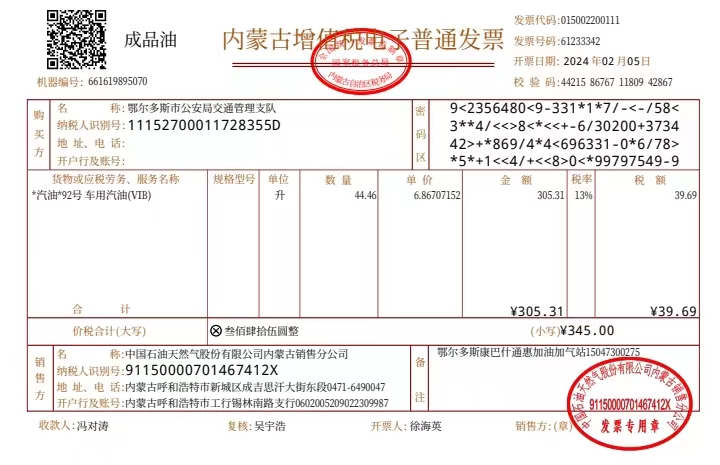 34.35.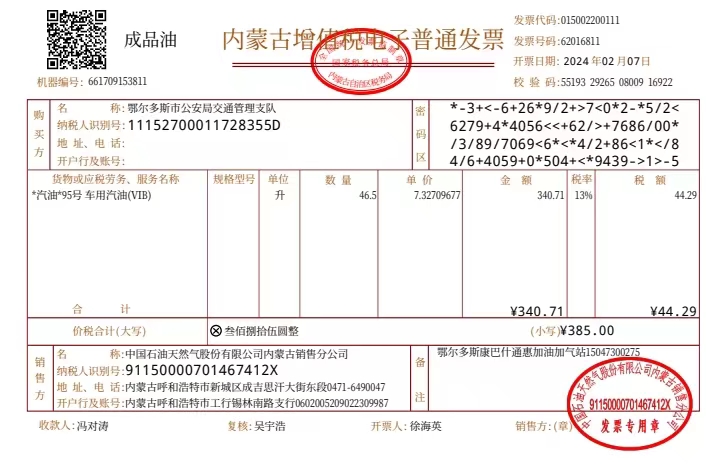 36.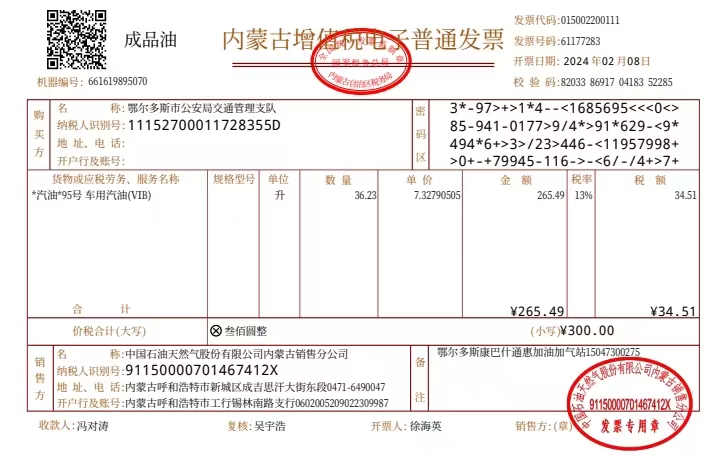 37.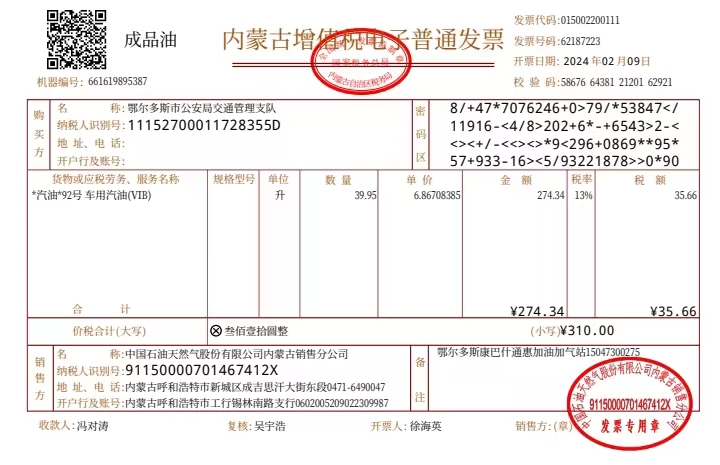 38.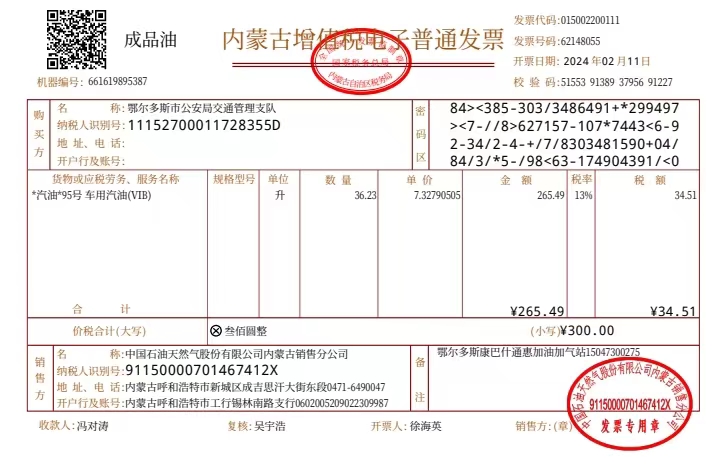 39.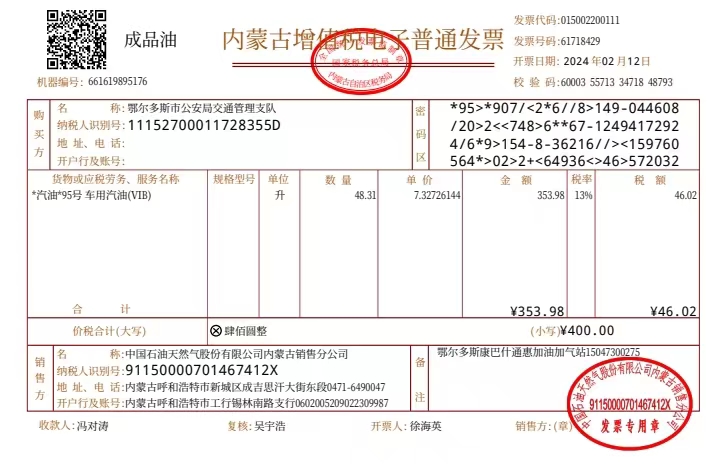 发票日期警 车金额12024.2.4蒙K2750警39022024.2.5蒙K2750警43832024.2.6蒙K2750警42942024.2.7蒙K2750警42152024.2.8蒙K2750警35062024.2.9蒙K2750警38572024.2.10蒙K2750警38082024.2.11蒙K2750警41592024.2.12蒙K2750警423102024.2.5蒙K3912警350112024.2.6蒙K3912警400122024.2.7蒙K3912警410132024.2.8蒙K3912警342142024.2.9蒙K3912警356152024.2.10蒙K3912警365162024.2.11蒙K3912警437172024.2.12蒙K3912警421182024.1.31蒙K5565警500192024.2.5蒙K5565警450202024.2.6蒙K5565警500212024.2.7蒙K5565警488222024.2.9蒙K5565警479232024.2.10蒙K5565警500242024.2.11蒙K5565警500252024.2.12蒙K5565警500262024.2.1蒙KWN051500272024.2.5蒙KWN051448282024.2.6蒙KWN051446292024.2.7蒙KWN051441302024.2.9蒙KWN051402312024.2.11蒙KWN051484322024.2.12蒙KWN051460332024.2.5蒙KD615H345342024.2.6蒙KD615H400352024.2.7蒙KD615H385362024.2.8蒙KD615H300372024.2.9蒙KD615H310382024.2.11蒙KD615H300392024.2.12蒙KD615H400合计：16250